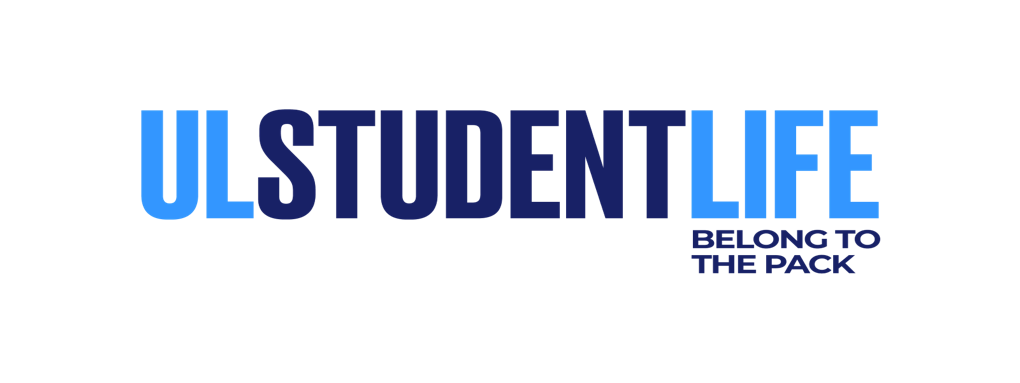 UL Student Life Vice President for CommunitiesUL Student Life is the representative body for over 19000 students at University of Limerick.Main purpose of this role This role is a democratically elected position to be a student advocate representing the student body by sitting on UL committees ensuring the student voice is heard and taken into consideration when the university are making decisions that directly impact the student experience. The student experience encompasses many aspects of academic and intellectual development; social and emotional life; and the growth and refinement of cultural, political, sporting, and artistic interests. This role requires the Vice President Communities Officer to sit on several university committees representing equality, diversity, and inclusion issues. They attend weekly meetings representing the students of UL. Therefore, it is critical to the success of the role that the Vice President Communities Officer uses the correct forums to engage student opinion on a regular basis ensuring that all decisions taken are informed and are a true representation of the student voice of UL. The Deputy President Welfare Officer also sits on the following UL Student Life committees or working groups:Committee: 							Role: Student Executive 						Member Student Council 							Attending Councillor Communities Team 								Chairperson		UL Student Life Board of Director 					Acting DirectorThis role requires a close working relationship with the Student President, the Student Academic Officer, the Student Welfare Officer, the General Manager, and the Senior Management team to ensure that UL Student Life can continue to shape the student experience in a purposeful and meaningful way that align with our mission and vision statement.Key responsibilities Include Being the primary representative for the equality, diversity and inclusion interest of all UL Students.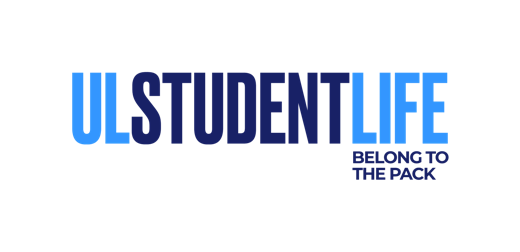 UL Student Life Vice President for CommunitiesUL Student Life is the representative body for over 19000 students at University of Limerick.Roles and responsibilities include:1. Oversee the Communities office and ensure that every student is treated equally. 2. Shall be responsible for the fair representation of all student groups within the Students Union. 3. Chair Clubs and Societies council for the academic year. 4. Work with the University with regard to all matters pertaining to equality, diversity, and gender issues, and shall make effective representation and provide input in order to influence the policy making of the University regarding Equal Opportunities5. Shall be responsible for representing the interests of particular student groups, which shall include but are not limited to the following: (i) Disabled Students; (ii) Mature Students; (iii) Postgraduate Students; (iv) LGBTQIA+ Students; (v) International Students; (vi) Students of all Faith Groups; (vii) Part-Time Students; (viii) Student Carers; (ix) Care Leavers; (x) Student Parents (xi) Sanctuary Students 6. Shall work with and support the Student President, Deputy President, and Vice President in the execution of their duties, with particular regard to the provision of an appropriate programme of events within the Students’ Union’s social spaces7. Strive to ensure that a genuine spirit of diversity and equal opportunities is present throughout the Students’ Union and the University, and to represent those students who face discrimination. 8. As per the Student Support Model, appropriately acknowledge and refer on students who have an individual welfare problem to the SISC by forwarding correspondence to studentsupport@ul.ie respecting confidentiality at all times 9. Attend a monthly meeting with the Student Information and Support Coordinator, Student Leadership and Representation Coordinator, and all other Student Officers to report on individual student queries coming into your office, to review the trends in student support and to provide feedback from committees.10. Shall ensure that Students’ Union services are provided and accessible to all students. 11. Shall maintain and promote regular communications with under-represented or disadvantaged groups, in order to highlight and oppose this situation.UL Student Life Vice President for CommunitiesUL Student Life is the representative body for over 19000 students at University of Limerick.12. In association with the Executive and appropriate Students’ Union staff members, for organising campaigns on equality and diversity issues, using all forms of media that are available in order to promote such campaigns to the student membership and the general public. 13. Shall, in partnership with the University’s International Student Support Office, be responsible for the delivery of a programme of student-focused events as part of the annual International Welcome Week. 14. Develop and maintain positive relationships with the student body through availability, accountability, creativity, credibility, and accountability. 15. Develop strategies to complete manifesto points. 16. Support and follow the UL Student Life Strategic Plan ‘Building on Success’ to completion and work with Senior Management team. 17. Be an ambassador for UL Student Life at all times advocating on and behalf of students. The role will often require liaising with the media, giving phone or radio interviews. 18. Manage the Communities budget and follow internal financial policies.19. Upon your election to office, one of the requirements of your role is to be one of 6 student directors on the board, and additional sub committees or companies as and when required.UL Student Life Vice President for CommunitiesUL Student Life is the representative body for over 19000 students at University of Limerick.Essential qualifications & experienceA familiarity with and understanding of UL Student Lifes work as well as our aims & objectives.Excellent verbal and written communication skills. Good administrative, organisational and time management skills with the ability to prioritise projects as appropriate and work to deadlines, as required.Strong Microsoft Office skills including Outlook, Word, and Excel. Ability to work well in a busy and fast paced environment. Ability to work as part of a team and on own initiative. General understanding of social mediaOur Vision is to be a world-renowned trailblazing students’ body recognised for championing students and delivering the best university life experience. By taking an open, inclusive, and non-judgemental approach, we will create an environment enabling students to foster lifelong relationships during their time in university.Our Mission is to continuously improve the lives of students by welcoming them into a friendly, fun environment that gives a real sense of belonging. We are committed to supporting the everchanging needs of students in modern day society. As a team, we work together; listening, adapting, and ultimately improving our students’ university life experience. Our values Student-led and student-centred; Committed to acting with integrity; Inclusive and welcoming; professionally organised; Collaborative; Innovative; Representative of all in UL; Responsive to student's needs; Adaptive to students demandsStaff Competencies At UL Student life, our aim is to bring our strategic plan ‘Building on Success’ to fruition. We aim to do this by committing to a collaborative approach between student bodies, third parties, our leaders, and our team of dedicated staff.UL Student Life Vice President for CommunitiesUL Student Life is the representative body for over 19000 students at University of Limerick.Our strategic plan has been specifically created to support our mission to ‘continuously improve the life of students.’ To support this mission, the EVOLVE competency framework model has been created at UL Student Life to ensure that each team member has the opportunity to deliver this strategy to the highest possible standard. Through the implementation of this framework, it is envisaged that the delivery of strategic goals can take place in tandem with the development of each individual’s personal and professional goals, core skills and competencies. The 5 key behaviours and competencies we look for in our team are Creativity; Teamwork & Collaboration; Self-Management; Communications and Student CentredWorking at UL Student Life This is full time position with UL Student Life, for your term of office, with 39 office hours per week and a requirement for flexibility to work some additional hours and unsocial hours as and when required and will be based at the Student Centre, University of Limerick. A salary of circa €29,000 will apply to the successful candidates. UL Student Life offers you the opportunity to work in an exciting and progressive environment and enjoy great staff benefits including:26 days annual leave discounted gym membership access to the Employee Assistance Programme 1:1 Leadership & Performance Coaching Media Training Ø Professional Boundaries TrainingMentoringLeaders for Life training programSupport from the 14 ULSL full-time staff team To express your interest or gain more knowledge on the role, please email Daire.Martin@ul.ie. Nominations for this role closes on 6th March.